Դ Ա Ս Ի   Պ Լ Ա ՆԴաս` համակարգչային  տեխնիկայի  կիրառմամբՈւսուցիչ՝             Գայանե  Սիմոնյան                                                                                                                                         Ամսաթիվը՝         15.12.2021 թ.                                                                                                     Առարկան՝           մաթեմատիկա                                                                                                      Դասարանը՝        5-րդ   Դասի  թեման՝    Ծավալ.  ուղղանկյունանիստի  ծավալըԴասի  բնույթը՝    նոր  նյութի հաղորդման  դաս Դասի  նպատակը՝ ամրապնդել  և  ընդհանրացնել  ուղղանկյունանիստի  վերաբերյալ  ձեռք  բերած   գիտելիքները,  գաղափար  տալ  ծավալի,  ծավալի  հատկությունների,  չափման  հիմնական  միավորների  մասին,  զարգացնել  ուղղանկյունանիստի  ծավալի  և  խորանարդի   ծավալի  մասին  նախնական  գիտելիքներ,    ձևավորել  կատարած  գործողություններն  ու  քայլերը  հիմնավորելու,  տեսական  գիտելիքները  գործնական  խնդիրների  լուծման  ժամանակ  կիրառելու   հմտություններ,զարգացնել  համագործակցելու  մշակույթ,մեծացնել  հետաքրքրությունն  առարկայի  նկատմամբ:Ակնկալվող արդյունքը՝ Իմանա  ինչ  է  ուղղանկյունանիստը  և  խորանարդը,  որոնք  են  ծավալի  հատկություններն  ու  չափման  միավորները: Ճանաչի և գծապատկերի  այդ  երկրաչափական  մարմինները:  Արտահայտի  ծավալի  որոշ  չափման  միավորներ  մյուսներով:Հաշվի  ուղղանկյունանիստի  ծավալը:Լուծի ուղղանկյունանիստի  և խորանարդի ծավալները հաշվելու վերաբերյալ խնդիրներ։Դասի  կահավորումը՝  համակարգիչ,  պրոյեկտոր  և  մեծ  էկրան:Դասի  ընթացքը.Բանավոր  հարցումՆոր  նյութի  հաղորդումԱռաջադրանքների  կատարում    Դասի  ամփոփում  և  գնահատումՏնային  աշխատանքի  հանձնարարում             Դ Ա Ս Ի    Ը Ն Թ Ա Ց Ք Ի      Ն Կ Ա Ր Ա Գ Ր ՈՒ Թ Յ ՈՒ Ն Ը1. ԲԱՆԱՎՈՐ   ՀԱՐՑՈՒՄ(2-րդ  սլայդ)      Էկրանին  հերթով  բացվում  են  հարցեր,  որոնց  պատասխանները  հնարավորություն  են  տալիս  կրկնել  և  ընդհանրացնել  արդեն  ունեցած  այն  գիտելիքները,  որոնք  անհրաժեշտ  են  ուսումնական  նյութն  ամրապնդելու  և  առաջադրանքները  կատարելու  համար:     Աշակերտները  պատասխանում  են  այդ  հարցերին:  Հարցերը  հետևյալն  են՝Ի՞նչ  երկրաչափական  պատկերներից  է  կազմված  ուղղանկյունանիստը: Որո՞նք  են   ուղղանկյունանիստի  չափումները: Ինչպիսի՞  ուղղանկյունանիստն  է  կոչվում  խորանարդ: 2. ՆՈՐ  ՆՅՈՒԹԻ  ՀԱՂՈՐԴՈՒՄ (3-16-րդ  սլայդներ)    Նոր  նյութի  հաղորդումն   ուղեկցվում  է  սլայդների  ցուցադրումով:       3-8-րդ  սլայդներում  ցուցադրվում  են  ուղղանկյունանիստի  ձև  ունեցող  առարկաների  պատկերներ  և  կառույցների  լուսանկարներ:     9-11-րդ  սլայդների  միջոցով  մեկնաբանվում  է  ծավալի,  նրա  հատկությունների,  միավոր  խորանարդի  և  ծավալի  չափման  հիմնական  միավորների  վերաբերյալ  տեսական  նյութը:      12-14-րդ  սլայդներում  լուսաբանվում  է  ուղղանկյունանիստի  ծավալի  հասկացության  վերաբերյալ  նյութը,  ցուցադրվում  է  ուղղանկյունանիստի  ծավալի  հաշվման  օրինակ՝  անիմացիոն  պատկերներով,  տրվում  է   ձևակերպումը:    15-16-րդ  սլայդներում ցուցադրվում  է  ծավալի  չափման  որոշ  միավորներ  մյուսներով  արտահայտելու  վերաբերյալ  նյութը: 3. ԱՌԱՋԱԴՐԱՆՔՆԵՐԻ   ԿԱՏԱՐՈՒՄ(17-26-րդ  սլայդներ)     Էկրանին  հերթով  ցուցադրվում  են  առաջադրանքները:  Յուրաքանչյուր  առաջադրանքի  կատարման  համար  աշակերտներին  ժամանակ  է  տրվում:  Առաջադրանքները  հետևյալն  են.     Առաջադրանք 1.   (18-րդ  սլայդ)     Լրացրե՛ք  աղյուսակը: 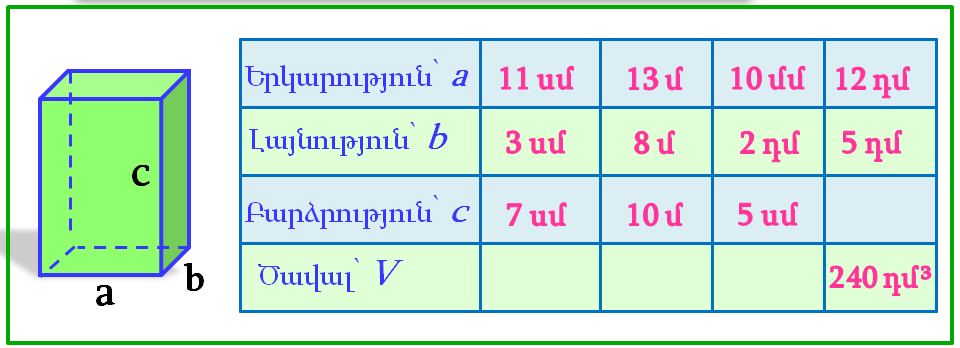      Առաջադրանքի  լուծումը  նույնպես  ցուցադրվում  է  18-րդ  սլայդում:       Ժամանակի  խնայողության  նպատակով  աշակերտներին  տալ  մեկական  թերթիկ,  որի  վրա  պատկերված  է  աղյուսակը:  Աշակերտները  թերթիկները  փակցնում  են  տետրերում,  իսկ  հետո  գրառում  առաջադրանքի  լուծումը:     Առաջադրանք 2. (19-րդ  և  21-րդ  սլայդներ): Առաջադրանքն  ընտրովի  պատասխանով  է:     1 մ  կող  ունեցող  խորանարդը  կտրտել   են  1 դմ  կողով  խորանարդիկների  և      դրանք  կցադրել  են  մեկ  շարքով:  Ի՞նչ  երկարությամբ  շարք  է  ստացվել:      Սլայդները  պարունակում  են  հիպերհղումներ.  ընտրված  պատասխանի  վրա    մկնիկի  ձախ  սեղմակի  սեղմում  կատարելով՝  բացվում  է  սլայդ,  որը  ցույց  է  տալիս,  թե  այդ  պատասխանը  ճիշտ  է,  թե  սխալ:  Ճիշտ  պատասխանի  ընտրության  դեպքում,  ցուցադրվում  է  լուծումը:        Առաջադրանք 3. (22-րդ  և  24-րդ  սլայդներ)      Ճշմարի՞տ  է  արդյոք  դատողությունը.   «Ուղղանկյունանիստի  ծավալը  հավասար  է  նրա  հիմքի  մակերեսի  և  բարձրության  արտադրյալին»:    Այս  առաջադրանքը  նույնպես  ընտրովի  պատասխանով  է,  և  սլայդները  նույնպես  պարունակում  են  հիպերհղումներ.  ընտրված  պատասխանի  վրա    մկնիկի  ձախ  սեղմակի  սեղմում  կատարելով՝  բացվում  է  սլայդ,  որը  ցույց  է  տալիս,  թե  այդ  պատասխանը  ճիշտ  է,  թե  սխալ:  Ճիշտ  պատասխանի  ընտրության  դեպքում,  ցուցադրվում  է  լուծումը:        Առաջադրանք 4. (25-րդ  սլայդ)       Լուծել  խնդիրը:      Ուղղանկյունանիստի  ձև  ունեցող  48 մ³  տարողությամբ  և  2 մ  խորությամբ ջրավազանի  հատակը  երեսպատելու  համար  գնեցին   հախճասալիկներ՝ 1 մ² -ը  8000 դրամով:  Որքա՞ն  վճարեցին  հախճասալիկների  համար:      Առաջադրանքի  լուծումը  ցուցադրվում  է  նույն՝  25-րդ  սլայդում: Առաջադրանք 5. (26-րդ  սլայդ)	   Պատկերված  մարմինը  բաղկացած  է  2 սմ  երկարությամբ  կող  ունեցող խորանարդիկներից:  Գտե´ք  այդ    մարմնի  ծավալը:      Առաջադրանքի  լուծումը  ցուցադրվում  է  նույն՝  26-րդ  սլայդում:4. ԴԱՍԻ  ԱՄՓՈՓՈՒՄ  ԵՎ  ԳՆԱՀԱՏՈՒՄ       Անդրադարձ  կատարել  և  դասն  ամփոփել:          Մատյանում  գնահատել  3-4  աշակերտի՝  հիմնավորելով  նշանակած  գնահատականը:5. ՏՆԱՅԻՆ  ԱՇԽԱՏԱՆՔԻ  ՀԱՆՁՆԱՐԱՐՈՒՄ                                                   (27-րդ  սլայդ)      Սովորել       §35. «Ծավալ.  ուղղանկյունանիստի ծավալը»  դասը,     կատարել  № 844 ա, բ,  845,  847  առաջադրանքները: Օգտագործված  գրականությունԲ.  Նահապետյան,  Ա.  Աբրահամյան, «Մաթեմատիկա 5»- մաս 2,  հիմնական  դպրոցի  5-րդ  դասարանի  դասագիրք, «Մանմար»   հրատարակչություն,  Երևան  2019, https://online.fliphtml5.com/fumf/owxt/#p=1Ս. Մ. Նիկոլսկի, Մ. Կ.Պոտապով, Ն.Ն. Ռեշետնիկով, Ա.Վ. Շևկին, «Մաթեմատիկա 5»- մաս 2,  հիմնական  դպրոցի  5-րդ  դասարանի  դասագրքից,  «Անտարես»   հրատարակչություն,  Երևան  2019,  https://online.fliphtml5.com/fumf/unay/#p=1Մաթեմատիկա:  Հանրակրթական  հիմնական  դպրոցի  առարկայական  չափորոշիչ  և  ծրագիր,  «Անտարես»  հրատարակչություն,  Երևան, 2006Դասի  ժամանակ  օգտագործված  ցուցադրման  հղումը՝   https://lib.armedu.am/resource/3844 , https://lib.armedu.am/article/8235 